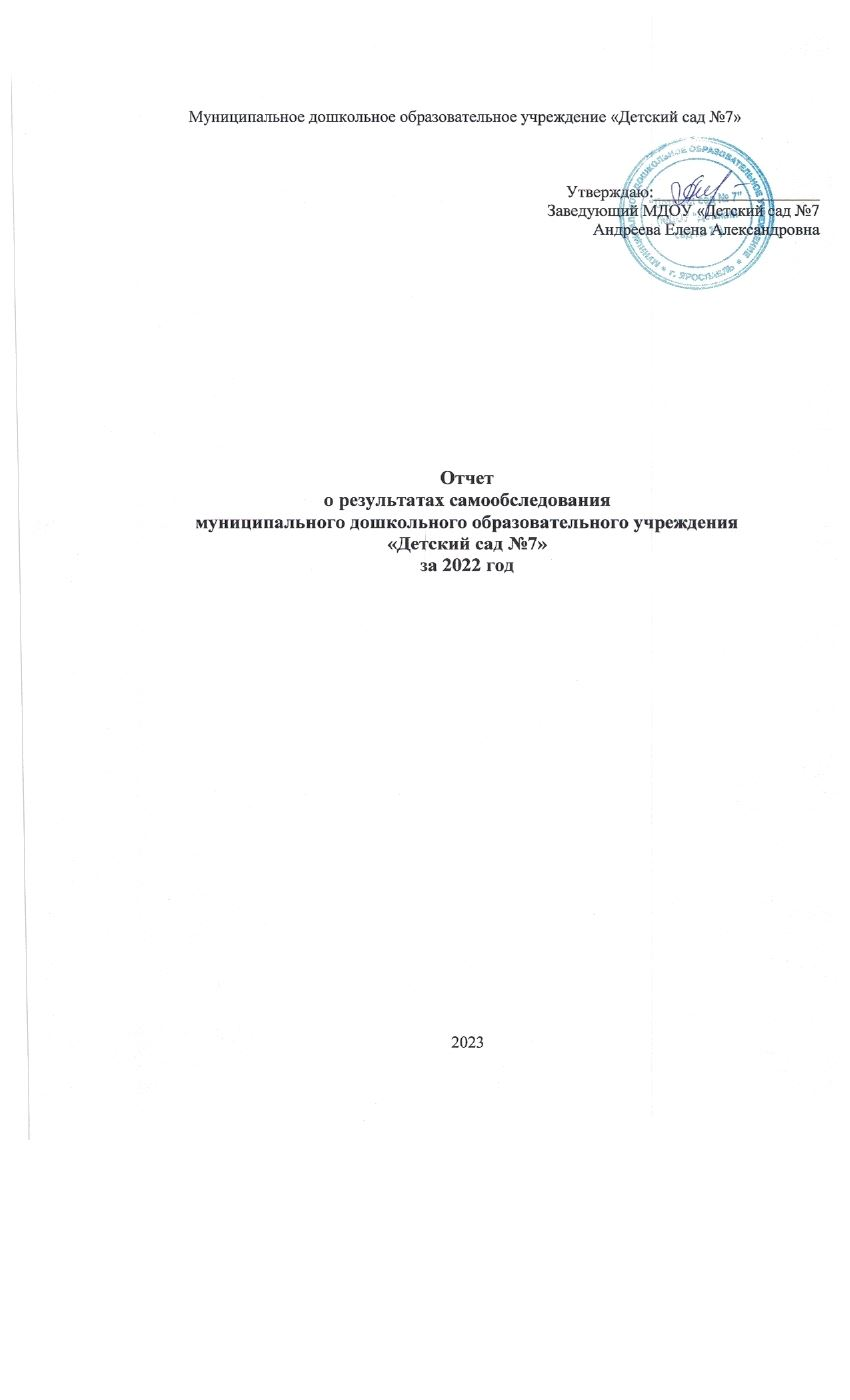 Пояснительная запискаНастоящий отчет подготовлен по результатам проведения самообследования, в соответствии с требованиями федерального законодательства.Процедуру самообследования МДОУ «Детского сада №7» регулируют следующие нормативные документы и локальные акты:Федеральный закон «Об образовании в Российской Федерации» № 273-ФЗ от 29.12.2012г. ( ст.28 п. 3,13,ст.29 п.3).Постановление Правительства Российской Федерации №582 от 10.07.2013г. «Об утверждении Правил размещения на официальном сайте образовательной организации в информационно-телекоммуникационной сети «Интернет» и обновления информации об образовательной организации».Приказ Министерства образования и науки Российской Федерации №462 от 14.06.2013г. «Об утверждении Порядка проведения   самообследования образовательных организаций».Приказ Министерства образования и науки Российской Федерации №1324 от 10.12.2013г. «Об утверждении показателей деятельности образовательной организации, подлежащей самообследованию».Приказ № 1218 от 14.12.2017 «О внесении изменений в Порядок проведения самообследования образовательной организации, утвержденный приказом Министерства образования и науки Российской Федерации от 14.06.2013 №462»Приказ о порядке подготовки и организации проведения самообследования.Приказ Рособнодзора от 14.08.2020 №831 «Об утверждении Требований к структуре официального сайта образовательной организации в информационно-телекоммуникационной сети «Интернет» и формату предоставления инфомации»Отчет о результатах самообследования муниципального дошкольного образовательного учреждения «Детского сада №7» составлен комиссией в составе: заведующий Е.А.Андреевойстарший воспитатель   Н.Н.Майоровой, Харламовой И.В.старшая медицинская сестра СизовойР.С.,Крюхтиной Е.Н. председатель управляющего совета Орлова О.А.    Цель самообследования:Обеспечение доступности и открытости информации о состоянии развития учреждения на основе анализа показателей, установленных федеральным органом исполнительной власти, а также подготовка отчёта о результатах самообследования.            Задачи самообследования:-получение объективной информации о состоянии образовательного процесса в образовательной организации;-выявление положительных и отрицательных тенденций в образовательной деятельности;-установление причин возникновения проблем и поиск их устранения.            В процессе самообследования проводится оценка:Образовательной деятельности;Системы управления организацией;Содержания и качества образовательного процесса организации;Ккачества кадрового, программно-методического обеспечения, материально-технической базы;— функционирования внутренней системы оценки качества образования;— функционирования внутренней системы качества образования;— анализ показателей деятельности учреждения, подлежащей самообследованию.Аналитическая частьОбщие сведения об учреждении1.2. Организационно-правовое обеспечение деятельности образовательного учрежденияВывод: ДОУ зарегистрировано и функционирует в соответствии с нормативными документами в сфере образования Российской Федерации. Оценка системы управления организацииУправление ДОУ осуществляется в соответствии с действующим законодательством Российской Федерации с учётом особенностей, установленных статьёй 26 Федерального закона «Об образовании в Российской Федерации» от 29.12.2012 г. № 273-ФЗ.Учредители:Департамент образования мэрии города ЯрославляОбщее руководство Учреждением осуществляет прошедший соответствующую аттестацию руководитель – заведующий Е.А.Андреева. В ДОУ сформированы коллегиальные органы управления:Общее собрание трудового коллектива - представляет полномочия работников ДОУ, в состав Общего собрания входят все работники ДОУ.Совет педагогов Учреждения - постоянно действующий коллегиальный орган управления педагогической деятельностью ДОУ, действующий в целях развития и совершенствования образовательной деятельности, повышения профессионального мастерства педагогических работников. Председателем педагогического совета является заведующий ДОУ- Е.А.Андреева.Управляющий совет родителей - создан с целью реализации права родителей (законных представителей) несовершеннолетних воспитанников, педагогических работников на участие в управлении ДОУ, развитие социального партнёрства между всеми заинтересованными сторонами образовательных отношений. Председателем родительского комитета ДОУ в 2022 год является Орлова О.А..Профсоюзная организация – представительным органом работников является действующий в ДОУ профессиональный союз работников образования (Профсоюзный комитет), председателем профсоюзного комитета в 2022 году является Н.В. КонинаСтруктура, порядок формирования, срок полномочий и компетенция органов управления ДОУ, принятия ими решений устанавливаются Уставом ДОУ в соответствии с законодательством Российской Федерации. Деятельность коллегиальных органов управления осуществляется в соответствии с Положениями: Положением об Общем собрании работников, Положением о Совете педагогов ДОУ, Положением об управляющем совете ДОУ.Административно-управленческую работу детского сада обеспечивает административная группа:Заведующий детским садомГлавный бухгалтерСтаршие воспитателиЗаведующие хозяйствомСтаршие медицинские сестрыДействующая система управления позволяет оптимизировать управление, включить в пространство управленческой деятельности значительное число педагогов, работников ДОУ и родителей (законных представителей).Основными принципами управления развитием МДОУ являются:Принцип ориентации на человека и его потребности, предполагающий:-создание условий, обеспечивающих развитие и саморазвитие личности каждого педагога в соответствии с его способностями и потребностями, а также потребностями развивающегося ДОУ:-стимулирование потребностей, ориентированных на самореализацию каждого члена коллектива через его творческую деятельность по достижению прогнозируемых результатов.Принцип аналитико-прогностической направленности управления (ориентация на зону потенциальных возможностей ДОУ и его субъектов):-анализ состояния ДОУ, выявление противоречий, факторов и условий, стимулирующих или сдерживающих его развитие;-осознание потребности в изменении, формулировка проблем, подлежащих решению, обеспечивающих перспективу развития.Принцип системности управления развитием.Принцип предполагает разработку программы развития ДОУ и путей ее реализации.Принцип деятельностного подхода предполагает творчески преобразующую индивидуальную и коллективную деятельность по разработке освоении инноваций.На совещаниях при руководителе ДОУ рассматриваются разнообразные вопросы по эффективности образовательного процесса. Согласно педагогического анализа руководителя образовательная программа
дошкольного образования ДОУ и рабочие программы педагогов выполняется в полном
объеме.
Все приказы руководителя ДОУ по основной деятельности и личному составу
изданы качественно.
В учреждении имеются все необходимые локальные нормативные акты,
касающихся прав и интересов участников образовательных отношений, которые
своевременно обновляются и принимаются.
В организации имеется работа по предоставлению льгот согласно законодательных
нормативных актов – федерального, регионального, муниципального уровней.
В течение учебного года за педагогической деятельностью осуществлялся контроль
разных видов (предупредительный, оперативный, тематический) со стороны заведующего,
старшего воспитателя, результаты которого обсуждались на рабочих совещаниях и
педагогических советах с целью дальнейшего совершенствования образовательной
работы.
Все виды контроля проводятся с целью изучения образовательного процесса и
своевременного оказания помощи педагогам и коррекции педагогического процесса,
являются действенным средством стимулирования педагогов к повышению качества
образования. Система управления в ДОУ обеспечивает оптимальное сочетание
традиционных и современных тенденций: программирование деятельности ДОУ в
режиме развития, обеспечение инновационного процесса в ДОУ, комплексное
сопровождение развития участников инновационной деятельности, что позволяет
эффективно организовать образовательное пространство ДОУ. В организации имеется работа по предоставлению льгот согласно законодательных нормативных актов – федерального, регионального, муниципального уровней. Количество льготниковВывод: Структура и механизм управления ДОУ определяют стабильное функционирование. Демократизация системы управления способствует развитию инициативы участников образовательного процесса (педагогов, родителей (законных представителей), детей). Оценка образовательной деятельностиОбразовательная деятельность ведется на основании утвержденной
образовательной программы дошкольного образования, которая составлена в
соответствии с ФГОС дошкольного образования, с учетом основной образовательной
программы дошкольного образования, санитарно-эпидемиологическими правилами и
нормативами, с учетом недельной нагрузки. Образовательная программа дошкольного
образования определяет цель, задачи, планируемые результаты, содержание и
организацию образовательного процесса дошкольного учреждения и направлена на
создание условий всестороннего развития ребенка и создания развивающей
образовательной среды для социализации и индивидуализации детей.
Образовательный процесс в ДОУ строится с учетом контингента воспитанников,
их индивидуальных и возрастных особенностей в соответствии с требованиями
образовательных программ. При организации образовательного процесса учитываются
принципы интеграции образовательных областей (социально-коммуникативное развитие,
познавательное развитие, речевое развитие, художественно-эстетическое развитие,
физическое развитие) в соответствии с возрастными возможностями и особенностями
детей.Контингент воспитанников дошкольного образовательного учрежденияКомплектование групп: функционирует 7 возрастных группДошкольное образовательное учреждение реализует Образовательною программу
дошкольного образования в соответствии с требованиями ФГОС ДО.
Образовательная программа дошкольного образования определяет цель, задачи,
планируемые результаты, содержание и организацию образовательного процесса
дошкольного учреждения и направлена на создание условий всестороннего развития
ребенка и создания развивающей образовательной среды для социализации и
индивидуализации детей.
Образовательная деятельность ведётся на русском языке, в очной форме,
нормативный срок обучения 5 лет, уровень образования – дошкольное общее образование.
Образовательный процесс в ДОУ строится с учетом контингента воспитанников, их
индивидуальных и возрастных особенностей в соответствии с требованиями
образовательных программ. При организации образовательного процесса учитываются
принципы интеграции образовательных областей (социально-коммуникативное развитие,
познавательное, развитие, речевое развитие, художественно-эстетическое развитие,
физическое развитие) в соответствии с возрастными возможностями и особенностями
детей.
Образовательный процесс включает в себя: образовательную деятельность,
осуществляемую в процессе организации различных видов детской деятельности
(игровой, коммуникативной, трудовой, познавательно-исследовательской,
конструирования, восприятия художественной литературы и фольклора, музыкальной,
изобразительной, двигательной); образовательную деятельность, осуществляемую в ходе
режимных моментов; самостоятельную деятельность детей; индивидуальную работу с
детьми; взаимодействие с семьями воспитанников.
Построение образовательного процесса основывалось на адекватных возрасту
формах работы с детьми. В основу организации образовательного процесса положен
комплексно-тематический принцип планирования. В образовательном процессе
педагогами использовались следующие образовательные технологии:
здоровьесберегающие, игровые, проектные, проблемный метод обучения,
информационно-коммуникационные технологии.
В соответствии с Приказом Министерства образования и науки Российской
Федерации от 17.10.2013 года № 1155 «Об утверждении федерального государственного
образовательного стандарта дошкольного образования» в течение 2021 года велась
активная работа по реализации ФГОС ДО в образовательный процесс ДОУ.
За отчётный период в ДОУ проведены мероприятия, направленные на повышение
профессионального уровня и компетентности педагогов в условиях реализации ФГОС ДО
и введения Профессионального стандарта: педагогические советы, мастер-классы,
творческие мастерские, семинары, консультации, лекции, деловая игра.
Вывод: Образовательный процесс в ДОУ организован в соответствии с
государственной политикой в сфере образования, ФГОС ДО, образовательными
программами дошкольного образования. Все возрастные группы укомплектованы
полностью. Вакантных мест не имеется. Порядок прием и отчисления детей ведется в
соответствии с Порядком приема детей на обучение по образовательным программам
дошкольного образования в МДОУ «Детский сад №7» и отражается в книге движения
воспитанников.1.5. Содержание образовательной деятельности и характеристика образовательного процесса В ДОУ реализуются современные образовательные программы и методики дошкольного образования, используются информационные технологии, создана комплексная система планирования образовательной деятельности с учетом направленности реализуемой образовательной программы, возрастных особенностей воспитанников, которая позволяет поддерживать качество подготовки воспитанников к школе на достаточно высоком уровне. Содержание программы соответствует основным положениям возрастной психологии и дошкольной педагогики; выстроено с учетом принципа интеграции образовательных областей в соответствии с возрастными возможностями и особенностями воспитанников, спецификой и возможностями образовательных областей.Программа основана на комплексно-тематическом принципе построения образовательного процесса; предусматривает решение программных образовательных задач в совместной деятельности взрослого и детей, и самостоятельной деятельности детей не только в рамках непосредственно образовательной деятельности, но и при проведении режимных моментов в соответствии со спецификой дошкольного образования. Программа составлена в соответствии с образовательными областями: «Физическое развитие», «Социально-коммуникативное развитие», «Познавательное развитие», «Художественно-эстетическое развитие», «Речевое развитие». Реализация каждого направления предполагает решение специфических задач во всех видах детской деятельности, имеющих место в режиме дня дошкольного учреждения: режимные моменты, игровая деятельность; специально организованные традиционные   мероприятия; индивидуальная   и   подгрупповая   работа; самостоятельная деятельность; проектная деятельность, опыты и экспериментирование.В 2022 году в ДОУ продолжила работу комбинированная группа для детей ОВЗ. Учитель-логопед занимается с детьми по адаптированной основной образовательной программе МДОУ «Детский сад №7» для детей с ТНР. Обучающиеся с тяжелыми нарушениями речи (далее - ТНР) представляют собой сложную разнородную группу, характеризующуюся разной степенью и механизмом нарушения речи, временем его возникновения, разнородным уровнем психофизического развития. Это определяет различные возможности детей в овладении навыками речевого общения.Дошкольники с ТНР овладевают грамматическими формами словоизменения, словообразования, типами предложений, как правило, в той же последовательности, что и при нормальном речевом развитии. Своеобразие овладения грамматическим строем речи детьми с ТНР проявляется в более медленном темпе усвоения, в дисгармонии развитии морфологической и синтаксической системы языка, семантических формально-языковых компонентов, в искажении общей картины речевого развития.Содержание образовательного процесса в МДОУ определяется образовательной программой дошкольного образования, разрабатываемой, принимаемой и реализуемой им самостоятельно в соответствии с федеральным государственным образовательным стандартом дошкольного образования, основной общеобразовательной программы дошкольного образования, рекомендованной Министерством образования Российской Федерации.Парциальные программы:«Я, ты, мы» -О.Л.Князева, Р.Б. СтеркинаПедагогические технологии:проектный методквестздоровьесберегающие технологииинформационно-коммуникационные технологии.игровые технологии.Личностно-ориентированные технологии.Реализация образовательной программы ДОУ предполагает тесное взаимодействие с различными социальными партнерами.Социальное партнерство детского сада направлено на познавательное, социальное и эмоциональное развитие детей, на совершенствование и укрепление материально- технического обеспечение деятельности ДОУ и на развитие учреждения в целом.Режим дня в детском саду педагогически обоснован, составлен в соответствии с учётом максимальной нагрузки на ребенка в ДОУ. Гибкость режима осуществляется при обязательном постоянстве таких режимных моментов, как пребывание детей на свежем воздухе в утреннее, дневное и вечернее время, приема пищи и дневного сна. Дошкольное учреждение осуществляет преемственность со школой №70.  Совместно со школой был разработан план мероприятий, предусматривающий тесный контакт воспитателей и учителей начальной школы, воспитанников дошкольного учреждения и учеников первого класса:— Отслеживалась адаптация выпускников детского сада— Проводилась диагностика готовности детей к школеОбразовательный процесс строится на основе режима дня, утвержденного заведующим, который устанавливает распорядок бодрствования и сна, приема пищи, гигиенических и оздоровительных процедур, организацию образовательной деятельности, прогулок и самостоятельной деятельности воспитанников.Планируя и осуществляя образовательный процесс, педагогический коллектив опирается на нормативные документы:Федеральный закон от 29.12.2012 г. № 273-ФЗ «Об образовании в РФ»С 1 января 2021 г. вступили в действие новые санитарные правила СП 2.4.3648-20 «Санитарно-эпидемиологические требования к организациям воспитания и обучения, отдыха и оздоровления детей и молодежи», действующие до 2027 гПриказ Минобрнауки РФ от 17.10.2013 г. №1155 «Об утверждении федерального государственного образовательного стандарта дошкольного образования»Реализация плана предполагает учет принципа интеграции образовательных областей в соответствии с возрастными возможностями и особенностями воспитанников, спецификой и возможностями образовательных областей. Основной формой работы в возрастных группах является занимательная деятельность: дидактические игры, игровые ситуации, экспериментирование, проектная деятельность, беседы и др.Продолжительность учебного года с сентября по май.  В середине учебного года в январе устанавливаются недельные каникулы. Во время каникул планируются занятия физического и художественно-эстетического направлений.Образовательный процесс в детском саду предусматривал решение программных образовательных задач в рамках модели организации образовательного процесса:Домашние задания воспитанникам ДОУ не задают.Учебной перегрузки нет.В детском саду реализуются дополнительные платные программы: «Умные пальчики», «Танцевальная мозаика», «Логоритмика», «Читайка», «Занимательная логика», «Волшебный крючок», «Шахматная школа». Программы размещены на сайте ПФДО. С целью создания условий для развития и поддержки одарённых детей в дошкольном образовательном учреждении ежегодно организуются конкурсы, выставки.  Результатом работы с одаренными детьми является ежегодное участие в муниципальных, региональных, всероссийских конкурсах. Организованная в ДОУ развивающая- предметно пространственная среда инициирует познавательную и творческую активность детей, предоставляет ребенку свободу выбора форм активности, обеспечивает содержание разных форм детской деятельности, безопасна и комфорта, соответствует интересам, потребностям возможностям каждого ребенка, обеспечивает гармоничное отношение ребенка с окружающим миром.Взаимодействие с родителями коллектив ДОУ строит на принципе сотрудничества. При этом решаются приоритетные задачи: повышение педагогической культуры родителей;приобщение родителей к участию в жизни детского сада;изучение семьи и установление контактов с ее членами для согласования воспитательных воздействий на ребенка.Для решения этих задач используются различные формы работы:анкетирование;наглядная информация;консультации на сайте детского сада;в социальных сетях «Одноклассники» выставлены занятия, консультации для родителей;выставки совместных работ;групповые родительские собрания, консультации;проведение совместных мероприятий для детей и родителей;посещение открытых мероприятий и участие в них;участие родителей в совместных, образовательных, творческих проектах;заключение договоров с родителями вновь поступивших детей.Образовательная деятельность осуществляется в процессе организации различных видов детской деятельности, образовательной деятельности, осуществляемой в ходе режимных моментов, самостоятельной деятельности, взаимодействия с семьями детей. Основной формой работы с детьми дошкольного возраста и ведущим видом деятельности для них является игра. Образовательный процесс реализуется в адекватных дошкольному возрасту формах работы с детьми. Вывод: Образовательный процесс в ДОУ соответствует требованиям, предъявляемыми законодательством к дошкольному образованию и направлен на сохранение и укрепление физического и психоэмоционального здоровья детей, предоставлению полноценного развития каждого воспитанника. 1.6. Содержание и качество подготовки воспитанниковНа основании Федерального государственного образовательного стандарта дошкольного образования, утвержденного Приказом Министерства образования и науки Российской Федерации от 17.10.2013 № 1155, в целях оценки эффективности педагогических действий и лежащей в основе их дальнейшего планирования проводилась оценка индивидуального развития детей.Результаты педагогического анализа показывают преобладание детей с высоким и средним уровнями развития, что говорит об эффективности педагогического процесса в ДОУ.Результатом осуществления образовательного процесса явилась качественная подготовка детей к обучению в школе. Готовность дошкольника к обучению в школе характеризует достигнутый уровень психологического развития до поступления в школу. Хорошие результаты достигнуты благодаря использованию в работе методов, способствующих развитию самостоятельности, познавательных интересов детей, созданию проблемно-поисковых ситуаций, использованию эффективных здоровьесберегающих технологий и обогащению предметно-развивающей среды. Основная образовательная программа реализуется в полном объёме. Результаты освоения ООП Оценкаиндивидуального развития детей дошкольного возрастав соответствии ФГОС ДО 2021-2022 гг. IкорпусДля оценки уровня успешности освоения воспитанниками основной общеобразовательной программы дошкольного образования с целью оптимизации образовательного процесса в МДОУ проводился внутренний мониторинг по 5 образовательным областям. 0 баллов – не сформировано;1 балл -  в стадии формирования;2 балла – сформировано.Результаты готовности к школе подготовительной группы 2021-2022 учебный год учебный год– 1 корпусДата: 20.05.2022                                                                               Педагог-психолог:                                             /Татаринова И.Н./Результаты изучения мотивов учения в подготовительной группе2021-2022 учебный год апрель\Дата: 20.05.2022                                                                                Педагог-психолог:                                             /Татаринова И.Н./Внутренний мониторинг развития по основным направлениям развития за 2021– 2022учебный год (%)- 2 корпус     Уровень готовности выпускников к обучению в школе в МДОУ «Детский сад №7»за 2021-2022 учебный годВ школу выпускаются  24 ребёнка.. 62% детей-выпускников имеют высокий и выше среднего уровни готовности к школьному обучению.38%-средний уровень.       Анализ диагностики школьной готовности детей позволяет говорить о том, что ООП МДОУ "Детский сад № 7" создает благоприятные условия для развития важных для школьного обучения качеств. Все они имеют тенденцию к повышению, особенно такие, как принятие задачи, произвольность деятельности, зрительный анализ, логическое мышление, мелкая моторика руки.  80% выпускников имеют высокий и выше среднего уровни готовности к обучению в школеВывод: Результаты педагогического анализа показывают преобладание детей с сформированными компетенциями и высоким уровнем развития, что говорит об эффективности педагогического процесса в ДОУ.Результаты работы по программе воспитания.При разработке рабочей программы воспитания был проведен анализ существующего уклада детского сада по следующим элементам: ценности, правила и нормы, традиции и ритуалы, система отношений в разных общностях, характер воспитательных процессов и предметно-пространственная среда. Результаты анализа показали реальную картину существующего уклада. Реализация программы воспитания ДОУ проходит через событие. Событие – это форма совместной деятельности ребенка и взрослого, в которой активность взрослого приводит к приобретению ребенком собственного опыта переживания той или иной ценности. Для того чтобы стать значимой, каждая ценность воспитания должна быть понята, раскрыта и принята ребенком совместно с другими людьми в значимой для него общности. Этот процесс происходит стихийно, но для того, чтобы вести воспитательную работу, он должен быть направлен взрослым. Воспитательное событие – это спроектированная взрослым образовательная ситуация. В каждом воспитательном событии педагог продумывает смысл реальных и возможных действий детей и смысл своих действий в контексте задач воспитания. Событием может быть не только организованное мероприятие, но и спонтанно возникшая ситуация, и любой режимный момент, традиции утренней встречи детей, индивидуальная беседа, общие дела, совместно реализуемые проекты и пр. Планируемые и подготовленные педагогом воспитательные события проектируются в соответствии с календарным планом воспитательной работы ДОУ, группы, ситуацией развития конкретного ребенка. Проектирование событий в ДОО возможно в следующих формах:  разработка и реализация значимых событий в ведущих видах деятельности (детско-взрослый спектакль, построение эксперимента, совместное конструирование, спортивные игры и др.); -  проектирование встреч, общения детей со старшими, младшими, ровесниками, с взрослыми, с носителями воспитательно значимых культурных практик (искусство, литература, прикладное творчество и т. д.), профессий, культурных традиций народов России;  - создание творческих детско-взрослых проектов (празднование Дня Победы, проведение акций, «Театр в детском саду» – показ спектакля для детей из соседнего детского сада и т. д.). Проектирование событий позволяет построить целостный годовой цикл методической работы на основе традиционных ценностей российского общества. Это поможет каждому педагогу создать тематический творческий проект в своей группе и спроектировать работу с группой в целом, с подгруппами детей, с каждым ребенком. Личностные качества (патриотизм, доброжелательность, сострадание, чуткость, отзывчивость) воспитываются в семье, поэтому участие родителей в работе ДОО, в совместных с детьми мероприятиях, их личный пример – все это вместе дает положительные результаты в воспитании детей, приобщении к социокультурным нормам. Поэтому активное включение родителей в единый совместный воспитательный процесс позволяет реализовать все поставленные задачи и значительно повысить уровень партнерских отношений. Цель взаимодействия - объединение усилий педагогов ДОО и семьи по созданию условий для развития личности ребенка на основе социокультурных, духовно-нравственных ценностей и правил, принятых в российском обществе.1.7. Охрана и укрепление здоровья детей. Основная задача работников МДОУ - формирование гармонично развитого, здорового ребенка, способного выполнять свои биологические и социальные функции через обеспечение гармоничного взаимоотношения его с окружающей средой. Мероприятия, направленные на укрепление здоровья детей.Профилактическая работа: Формирование специфического иммунного статуса ребенка в результате плановой иммунопрофилактической работы. - четкое выполнение СанПиН 2.3/2.4.3590-20. - профилактика эпидемии гриппа и ОРВИ: - проведение специфической профилактики (введение детям и сотрудникам антигриппозной вакцины); Обеспечение благоприятного течения адаптационного периода. Оздоровительная работа: Санитарно-просветительные мероприятия среди родителей. Родительские собрания в группах по вопросам оздоровления детей. Укрепление организма:  проведение закаливающих процедур (бодрящая гимнастика после сна, дыхательная гимнастика, пальчиковый массаж, прогулки на свежем воздухе с элементами гимнастики, проведение физкультурных занятий и прогулок в облегченной одежде);  разнообразные виды организации режима двигательной активности ребёнка;  система работы с детьми по формированию основ гигиенических знаний и здорового образа жизни. В детском саду ведется целенаправленная работа по сохранению и укреплению здоровья детей. Важная роль в этой работе отводится организации питания. В рамках существующей системы физкультурно-оздоровительной работы проводится комплекс мероприятий по физическому развитию детей с учетом их возрастных и индивидуальных особенностей. Работу по физическому воспитанию детей осуществляют инструктор по физической культуре Курочкина Ю.А.. и воспитатели под руководством медицинского работника: старшей медицинской сестры Р.С. Сизовой. Мониторинг состояния здоровья позволяет планировать оздоровительную и профилактическую работу с воспитанниками ДОУ. С этой целью инструктор по физической культуре проводит диагностику физической подготовленности детей. По итогам диагностики намечается комплекс мероприятий, которые проводятся воспитателями и инструктором по физической культуре в форме индивидуальных и подгрупповых занятий в определенное время в режиме дня. Диагностические показатели состояния здоровья воспитанников и физкультурно-оздоровительной работы в ДОУ свидетельствуют о том, что деятельность педагогов по созданию условий для охраны жизни и здоровья детей, организации физического воспитания и оздоровления детей отражена во всех видах детской деятельности, носит систематический и планомерный характер и имеет положительные результаты.Санитарно-эпидемиологические требования
В детском саду выполняются все противовирусные мероприятия, что подтверждается данными из отчета медработника.
При реализации образовательной программы обучение выстраивается с соблюдением всех
требований с целью сохранности здоровья и создания безопасной среды.
1.8. Организация питания.
Организация питания в обеспечивается комбинатом «Социальное питание». В начале учебного года администрацией учреждения издаётся приказы «Об
организации питания в ДОУ», которым утверждается ответственный за организацию
питания, прописываются обязанности всех участников процесса питания в учреждении,
утверждаются график выдачи пищи с пищеблока, график закладки основных продуктов в
котёл, а так же утверждаются состав бракеражной комиссии.
В соответствии с Уставом в нашем ДОУ устанавливается 4-х разовое питание
воспитанников: завтрак, 2 завтрак, обед и уплотненный полдник.
Контроль по данному вопросу в детском саду осуществляется как внешними надзорными
органами, так и внутри нашего учреждения.
С целью, проверки организации процесса питания детей, администрация ДОУ
контролирует:
требования к производственному оборудованию и разделочному инвентарю
пищеблока;
условия труда работников и состояние производственной среды пищеблока;
санитарно – эпидемический режим пищеблока и организация обработки посуды;
качество продуктов и приготовленной пищи;
разнообразие меню
Для этого в учреждении имеются план мероприятий по контролю за работой пищеблока и
план мероприятий по контролю за санитарными требованиями к организации питания
воспитанников.
Питание должно обеспечивать растущий организм детей необходимой энергией и
основными питательными веществами. При организации питания следует учитывать
физиологические потребности детей в питательных веществах, нормы которых зависят от
возраста ребёнка, а так же соблюдать среднесуточные нормы основных продуктов. Руководствуемся 10-ти дневным меню, которое согласовано с территориальными органами Роспотребнадзора.
На все блюда разработаны технологические карты, из которых составлена картотека
блюд, где определяется расход продуктов на 1 изделие и указан вес в брутто и нетто в
граммах, и количество белков, жиров и углеводов.
Организация питания в детском саду сочетается с правильным питанием ребенка в
семье. С этой целью родители ежедневно получают информацию о продуктах и блюдах,
которые ребенок получает в течение дня в ДОУ.
Сложность формирования правильного рациона питания ребёнка во многом
обусловлена коллизией существующих нормативов. Санитарными нормами и правилами
установлены натуральные нормы потребления , предписывающие сколько ребёнок
должен съесть мяса, овощей, фруктов и т.п.. и норма пищевой ценности, определяющая,
сколько ребёнок должен получить белков, жиров и углеводов, калорий, витаминов,
минеральных веществ. Если суммировать натуральные нормы потребления (содержание в
них белков, жиров, углеводов и т.д.), то выясниться, что они превышают необходимую
пищевую ценность рациона на 20-30%. Поэтому при составления рациона неизбежна
ситуация, при которой какие-либо нормы, закреплённые нормативными актами, не будут
соблюдаться. Нельзя забывать о денежном довольствии, которое бюджет направляет на
эти цели: если посчитать стоимость продуктов, обеспечивающих натуральные нормы, то
выясняется, что денег, которые сегодня мы имеем, недостаточно.
Вывод: Проблему организации питания специалисты рассматривают как
здоровьеразвивающую технологию, дополняющую другие технологии сохранения и
укрепления здоровья детей. 
1.9.  Качество кадрового обеспечения образовательного учреждения Работа с кадрами была направлена на повышение профессионализма, творческого потенциала педагогической культуры педагогов, оказание методической помощи педагогам.  Составлен план прохождения аттестации, повышения квалификации педагогов, прохождения переподготовки воспитателей.Дошкольное образовательное учреждение укомплектовано кадрами   полностью. Педагоги детского сада постоянно повышают свой профессиональный уровень, посещают методические объединения, знакомятся с опытом работы своих коллег и других дошкольных учреждений, приобретают и изучают новинки периодической и методической литературы. Все это в комплексе даст хороший результат в организации педагогической деятельности и улучшении качества образования и воспитания дошкольников.                                                                                                                           Одним из важных условий достижения эффективности результатов является сформированная у педагогов потребность в постоянном, профессиональном росте.                                Уровень своих достижений педагоги доказывают, участвуя в методических мероприятиях разного уровня (ДОУ, район, область), а также при участии в интернет конкурсах федерального масштаба.В 2022 коллектив детского сада активно принимает участие в методическом объединении «Приобщение детей к социокультурным нормам, традициям семьи, общества и государства» через муниципальный ресурсный центр «Педагог для всех».Для педагогов города методическое объединение 29.11.2022, где делились опытом работы  по проектной деятельности «Фольклорные традиции Ярославля»Педагогический коллектив МДОУ зарекомендовал себя как инициативный, творческий коллектив, умеющий найти индивидуальный подход к каждому ребенку, помочь раскрыть и развить его способности.Образовательные критерии:Количество педагогических работников, имеющих учёную степень, учёное звание, государственные и отраслевые награды Вывод: Анализ соответствия кадрового обеспечения реализации ООП ДО требований, предъявляемым к укомплектованности кадрами, показал, что в дошкольном учреждении штатное расписание не имеет открытых вакансий, состав педагогических кадров соответствует виду детского учреждения. Два педагога подтвердили высшую квалификационную категорию, и шести педагогам присвоили высшую квалификационную категорию, один педагог сдал на соответствие занимаемой должности. В 2021-2022 уч. году 1 педагог планирует аттестоваться на высшую квалификационную категорию.1.10. Учебно-методическое и библиотечно-информационное обеспечение образовательного учрежденияВ ДОУ созданы организационно-методические условия для решения задач по охране жизни и укрепления здоровья детей; обеспечения интеллектуального, личностного и физического развития ребенка; приобщения детей к общечеловеческим ценностям; взаимодействия с семьей для обеспечения полноценного развития ребенка.Представленные в образовательном процессе формы взаимодействия с детьми полностью соответствуют возрастным возможностям детей, учитывают детские интересы и потребности, стимулируют детей на проявление инициативности, активности и самостоятельности.Воспитатели достаточно хорошо осведомлены об психофизиологических особенностях детей в группе, при организации образовательного процесса, подборе методических пособий, игр и игровых материалов учитывают особенности психических процессов, эмоциональной и волевой сферы ребенка.Параллельно педагогами используются парциальные программы, методические пособия и технологии, цели и задачи которых схожи с примерной основной общеобразовательной программой ДОУ, обеспечивающие максимальное развитие психологических возможностей и личностного потенциала дошкольников.Реализуемые инновационные технологии способствуют наиболее полному личностному развитию воспитанников, повышают их информативный уровень и совершенствуют творческое развитие детей, дают возможность педагогам реализовывать свой творческий потенциал. Вывод: Анализ соответствия оборудования и оснащения методического кабинета принципу необходимости и достаточности для реализации ООП ДО показал, что в методическом кабинете создаются условия для возможности организации совместной деятельности педагогов и воспитанников. В этом году приобрели методическую литературу, наглядные пособия, игрушки, пособия для изучения космоса. Количество оборудования не в полной мере соответствуют требованиям к внедрению ФГОС ДО к условиям реализации ООП. Вследствие чего требуется пополнение среды ДОУ современным развивающим оборудованием; совершенствование материально-технического оснащения. 1.11 Материально-техническая база образовательного учреждения Вывод: Анализ соответствия материально-технического обеспечения реализации ООП ДО требований, предъявляемым к участкам, зданию, помещениям показал, что для реализации ООП ДО в каждой возрастной группе предоставлено отдельное просторное, светлое помещение, в котором обеспечивается оптимальная температура воздуха, канализация и водоснабжение. Помещение оснащено необходимой мебелью, подобранной в соответствии с возрастными и индивидуальными особенностями воспитанников.1.12. Функционирование внутренней системы оценки качества образования образовательного учрежденияЦелью системы оценки качества образования является установление соответствия качества дошкольного образования в ДОУ федеральному государственному образовательному стандарту дошкольного образования. Реализация внутренней системы оценки качества образования осуществляется в ДОУ на основе внутреннего контроля и мониторинга.Внутренний контроль осуществляется в виде плановых или оперативных проверок и мониторинга. Контроль в виде плановых проверок осуществляется в соответствии с утверждённым годовым планом, оперативным контролем на месяц, который доводится до всех членов педагогического коллектива. Результаты внутреннего контроля оформляются в виде справок, отчётов. Информация о результатах контроля доводится до работников ДОУ в течение 7 дней с момента завершения проверки. По итогам контроля в зависимости от его формы, целей и задач, а также с учётом реального положения дел проводятся заседания педагогического совета и административные совещания, педагогические планерки.При проведении внутренней оценке качества образования изучается степень удовлетворённости родителей качеством образования в ДОУ на основании анкетирования родителей, опроса.С целью информирования родителей об организации образовательной деятельности в ДОУ оформлены информационные стенды, информационные уголки для родителей в группах, проводятся совместные мероприятия детей и родителей, праздники, досуги и пр.Вывод: Система внутренней оценки качества образования функционирует в соответствии с требованиями действующего законодательства.Таким образом, на основе самообследования деятельности ДОУ, представленной в аналитической части отчёта, можно сделать вывод, что в ДОУ создана развивающая предметно-пространственная 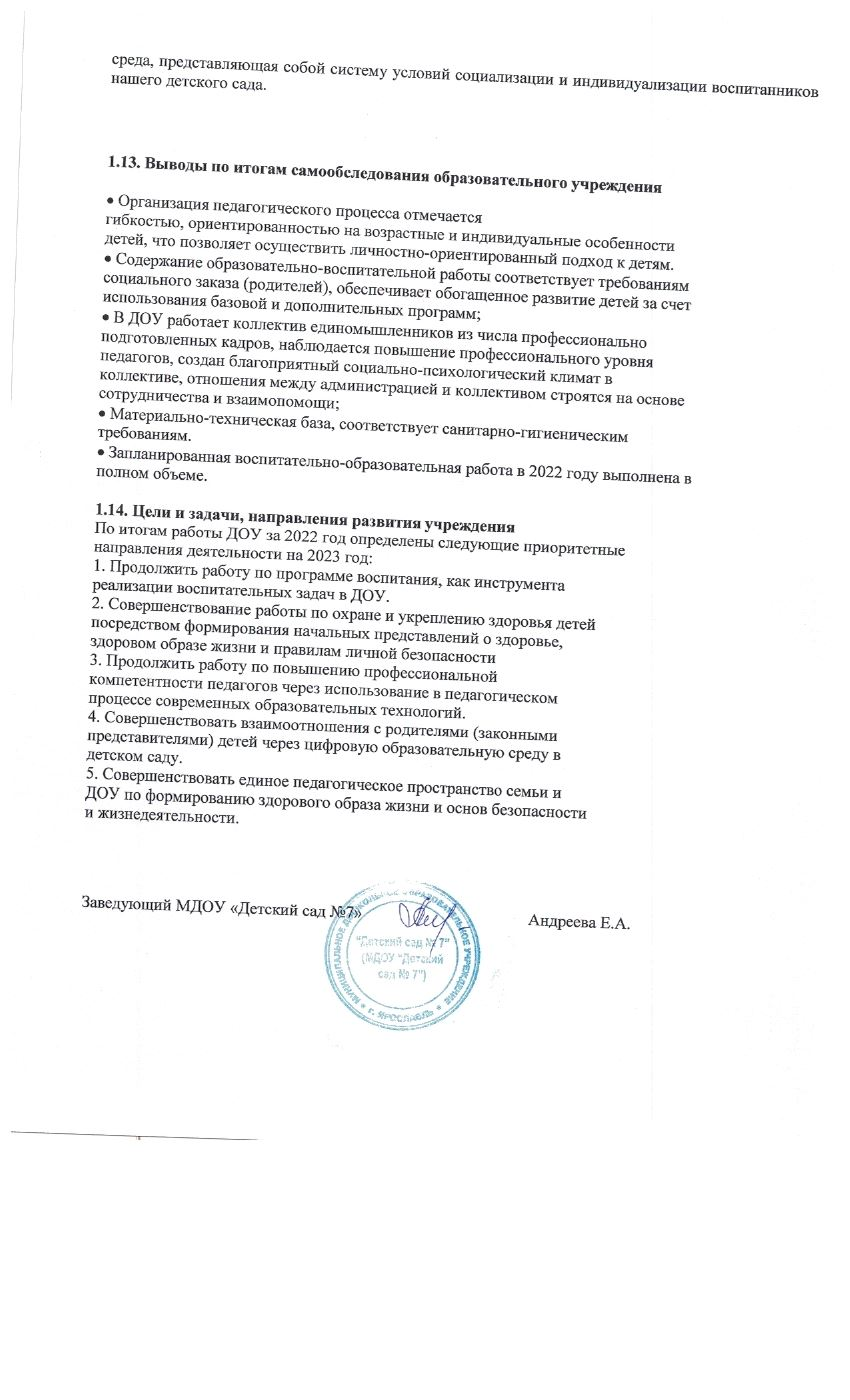 Результаты анализа показателей деятельности организацииДанные приведены по состоянию на 30.12.2022. Название (по уставу)Муниципальное дошкольное образовательное учреждение» Детский сад №7»Сокращенное наименование учрежденияМДОУ «Детский сад №7»Тип и вид Тип: бюджетное  дошкольное образовательное  учреждение
 Вид: детский сад  общеразвивающего  видаОрганизационно-правовая формаОбразовательное учреждениеУчредительмэрия города Ярославля в лице Департамента образования мэрии города Ярославля Год основания1937 год – 1 корпус1955 год- 2 корпусЮридический адресРоссия,150040 , город Ярославль, проспект Октября 28-Б -1 корпус;Россия, 150003, город Ярославль, улица Победы 17 А -2 корпусТелефон 72-78-52; 25-18-55 e-mailyardou007@yandex.ru ; yardou007.yaroslavl@yarregion.ru Адрес сайта в Интернетеhttp://cms.edu.yar.ru/test/mdou7/Режим работыс 07.00 часов – до 19.00 часов, длительность – 12 часов, суббота-воскресенье выходной Должность руководителяЗаведующийФамилия, имя, отчество руководителяАндреева Елена АлександровнаЛицензия на право ведения образовательной деятельности В 2015 году МДОУ «Детский сад №7» получил лицензию на правоведения образовательной деятельности серия 76Л02 № 0000569 от 20.10.2015. Приложение серия 76П01 № 0004294 от 07.11.20162.1. Наличие свидетельств:2.1. Наличие свидетельств:2.1. Наличие свидетельств:а) о внесении записи в Единый государственный реестр юридических лицсерия 76 №002902695 от 28.11.2011 г. серия 76 №002902695 от 28.11.2011 г. б) о постановке на учет в налоговом органе юридического лица, образованного в соответствии с законодательством Российской Федерации по месту нахождения на территории Российской Федерациизарегистрировано 14.10.1997г серия 76 №002853119зарегистрировано 14.10.1997г серия 76 №002853119свидетельство о государственной регистрации права оперативного управления муниципальным имуществом76-АБ №028660 от 11.06.2014г.76-АБ №028660 от 11.06.2014г.свидетельство о государственной регистрации права безвозмездного пользования на земельный участок76-АА № 61812 от 08.11.2007 г.76-АА № 61812 от 08.11.2007 г.2.2. Наличие документов о создании образовательного учреждения:2.2. Наличие документов о создании образовательного учреждения:2.2. Наличие документов о создании образовательного учреждения:Наличие и реквизиты Уставаобразовательного учреждения (номер протокола общего собрания, дата утверждения, дата утверждения вышестоящими организациями или учредителями); соответствие Устава образовательного учреждения требованиям закона «Об образовании», рекомендательным письмам Минобразования РоссииУстав утвержден приказом департамента образования мэрии города Ярославля 12.05.2016 г. №01-05/332. Устав «Детского сада №7»  соответствует законам и иным нормативным правовым актам Российской Федерации.Устав утвержден приказом департамента образования мэрии города Ярославля 12.05.2016 г. №01-05/332. Устав «Детского сада №7»  соответствует законам и иным нормативным правовым актам Российской Федерации.2.3. Наличие локальных актов образовательного учреждения:2.3. Наличие локальных актов образовательного учреждения:2.3. Наличие локальных актов образовательного учреждения:В части содержания образования, организации образовательного процессаВ части содержания образования, организации образовательного процесса— коллективный договор— правила внутреннего трудового распорядка—  положение о Совете ДОУ   — положением об Общем собрании трудового коллектива— положение о Педагогическом совете— положение об управляющем совете   —  положением о родительском собрании— положением о порядке комплектования Учреждения   — положение о работе с персональными данными сотрудников Учреждения   — положением о работе с персональными данными воспитанников и родителей (законны представителей) Учреждения— положением о должностном контроле Учреждения   — положением об организации работы по охране труда и безопасности жизнедеятельности Учреждения.2.4. Перечень лицензий на правоведения образовательной деятельности:2.4. Перечень лицензий на правоведения образовательной деятельности:2.4. Перечень лицензий на правоведения образовательной деятельности:С указанием                  реквизитов(действующей)Лицензия на право осуществления образовательной деятельности серия 76Л02 №0000569 регистрационный №317/15от 20.10.2015 бессрочнаяПриложение серия 76П01 № 0004294 от 07.11.2016Лицензия на право осуществления образовательной деятельности серия 76Л02 №0000569 регистрационный №317/15от 20.10.2015 бессрочнаяПриложение серия 76П01 № 0004294 от 07.11.2016ЛьготаКоличество детейПлата за присмотр и уход в ДОУПлата за присмотр и уход в ДОУМногодетные семьи18Дети- инвалиды0Компенсация родительской платыКомпенсация родительской платы20%950%1570%14Состав воспитанниковВ 2022 году функционировало 7 групп, которые посещали 175 детей. Из них 3 группы общеразвивающей направленности (84 ребенка), 1 группа комбинированного вида (32 ребенка), и 3 группы оздоровительной (78детей).В школу выпущено 34 дошкольника. В новом учебном году  укомплектованы все возрастные группы.Наличие и комплектование групп согласно,  лицензионного норматива7 групп:Вторая группа раннего возраста №1,5 -3 лет – 2Младшая группа (3-4 года) – 1 Средне-старшая группа №3 (4-6 лет) – 1Средне-старшая группа №6 (4-6 лет) – 1Старше -подготовительная группа №4 (5-7 лет) – 1Старше -подготовительная группа №7 (5-7 лет) – 1Социальный состав семей воспитанников (данные на сентябрь 2022 г.)Полная семья –  -88%Неполная семья – 12%Многодетная семья – 13.3%		Группы, функционирующие в ДОУКоличество детей Группа №1 раннего возраста 23Группа №5 раннего возраста 21Младшая группа №222Средне –старшая  группа №326Средне –старшая  группа №626Старше-подготовительная к школе группа №430Старше-подготовительная к школе группа №727Итого175Организации Направления сотрудничества1.Департамент образования мэрии г. Ярославля.Учредитель ДОУ, инспекционная, контролирующая деятельность.2.Институт развития образования.Научное сопровождение деятельности в ДОУ, обучение педагогов.3. Городской центр образования.Консалтинговые  услуги по методическому сопровождению деятельности ДОУ, обучение педагогов.4.Муниципальное образовательное учреждение школа №70.Преемственность5.Филиал №12 МУК ЦСДБ г. ЯрославляЦикл занятий по познавательному развитию. Дистанционно. 6. Центр доверия.Консультативная помощь детям и родителям.7. Детская поликлиника№1.Осмотры, проф. прививки и мероприятия.8. Ярославский педагогический колледжПрохождение практики студентов.9 Депутаты Ярославской думыСпонсорская помощь10.Центр оценки и контроля качества образованияАттестация педагогических работников на квалификационные категории11 Муниципальное учреждение дополнительного образования центр физической культуры и спорта «Медведь» Цикл занятий по физическому развитию.12.Ярославский музей-заповедникЦикл занятий, дистанционноСовместная деятельность детей и взрослогоСовместная деятельность детей и взрослогоСамостоятельная деятельность детейВзаимодействие с семьей, социальными партнерамиОрганизованная образовательная деятельностьОбразовательная деятельность в режимных моментахСамостоятельная деятельность детейВзаимодействие с семьей, социальными партнерами№ группы№ группыСоциально-коммуникативное развитиеСоциально-коммуникативное развитиеСоциально-коммуникативное развитиеПознавательное развитиеПознавательное развитиеПознавательное развитиеХудожественно-эстетическое развитиеХудожественно-эстетическое развитиеХудожественно-эстетическое развитиеРечевое развитиеРечевое развитиеРечевое развитиеФизическое развитиеФизическое развитиеФизическое развитие№ группы№ группысформированов стадии  формированияНе сформированосформированов стадии  формированияНе сформированосформированов стадии  формированияНе сформированосформированов стадии  формированияНе сформированосформированов стадии  формированияНе сформировано1Ранний возраст90%10%0%100%0%0%100%0%0%79%21%0%100%0%0%2Младшая группа95%3%2%95%1%4%93%2%5%95%0%5%93%5%2%3 Средняя группа100%0%0%98%2%0%89%11%0%89%11%0%94%6%0%4Старшая группа100%0%0%92%8%0%87%13%0%98%12%0%94%6%0%5Старшая группа100%0%0%100%0%0%85%15%0%100%0%0%100%0%0%6Подготов.группа100%0%0%100%0%0%100%0%0%100%0%0%100%0%0%итого97,5%2,2%0,3%97,5%1,8%0,6%92,3%6,8%1,8%93,5%6,3%1,8%96,8%2,8%0,3%№Уровень готовностиРезультат1Готов к началу регулярного обучения100%20 человек2Условно готов к началу регулярного обучения03Условно не готов к началу регулярного обучения04Не готов к началу регулярного обучения0№Уровень мотивацииРезультат1Очень высокий уровень мотивации – преобладание учебных мотивов, возможно наличие социальных15%3 человека2Высокий уровень мотивации – преобладание социальных мотивов, возможно присутствие учебного и позиционного30%6 человек3Нормальный уровень мотивации – преобладание позиционных мотивов, возможно присутствие социального и оценочного55%11 человек4Сниженный уровень мотивации – преобладание оценочных мотивов, возможно присутствие позиционного и игрового (внешнего) мотивов0%5Низкий уровень учебной мотивации 0%№«Внутренняя позиция школьникаВедущий мотивРезультат1«Внутренняя позиция школьника» сформированаУчебный – мотив, стремление быть умным, много знать80%16 человек2«Внутренняя позиция школьника» сформированаСоциальный – понимание общественной необходимости учения1%5 человек3Стадия формирования «внутренней позиции школьника»Позиционный  - связанный со стремлением занять новое положение в отношениях с окружающими04Стадия формирования «внутренней позиции школьника»Внешний – подчинение требований взрослых5%1 человек5Стадия формирования «внутренней позиции школьника»Отметочный – получение высокой отметки10%2 человека6«Внутренняя позиция школьника» не сформированаИгровой – неадекватно перенесен в новую учебную сферу0№ группы№ группыСоциально-коммуникативное развитиеСоциально-коммуникативное развитиеСоциально-коммуникативное развитиеПознавательное развитиеПознавательное развитиеПознавательное развитиеХудожественно-эстетическое развитиеХудожественно-эстетическое развитиеХудожественно-эстетическое развитиеРечевое развитиеРечевое развитиеРечевое развитиеФизическое развитиеФизическое развитиеФизическое развитие№ группы№ группысформированов стадии  формированияНе сформированосформированов стадии  формированияНе сформированосформированов стадии  формированияНе сформированосформированов стадии  формированияНе сформированосформированов стадии  формированияНе сформировано5Ранний возраст97%3%0%79%21%0%60%40%0%81%19%0%83%17%0%6Млад-шая группа100%0%0%98%2%0%90%10%0%100%0%0%100%0%0%6Сред-няя группа100%0%0%100%0%0%96%4%0%96%6%0%100%0%0%7Стар-шая группа100%0%0%100%0%0%97%3%0%93%7%0%100%0%0%7Подго-товит.группа100%0%0%100%0%0%100%0%0%100%0%0%100%0%0%итого99%1%0%99%1%0%87%13%0%94%6%0%97%3%0%Начало годаКонец годаВысокий уровень17Выше среднего38Средний уровень199Ниже среднего10Низкий уровень00Образование (всего % к общему числу пед. работников)Образование (всего % к общему числу пед. работников)Образование (всего % к общему числу пед. работников)Образование (всего % к общему числу пед. работников)Образование (всего % к общему числу пед. работников)Образование (всего % к общему числу пед. работников)Квалификационные категории (всего % к общему числу пед. работников)Квалификационные категории (всего % к общему числу пед. работников)Квалификационные категории (всего % к общему числу пед. работников)Квалификационные категории (всего % к общему числу пед. работников)Квалификационные категории (всего % к общему числу пед. работников)Квалификационные категории (всего % к общему числу пед. работников)Стаж работы (всего % к общему числу пед. работников)Стаж работы (всего % к общему числу пед. работников)Стаж работы (всего % к общему числу пед. работников)Стаж работы (всего % к общему числу пед. работников)Стаж работы (всего % к общему числу пед. работников)Стаж работы (всего % к общему числу пед. работников)ВысшееВысшееСреднее специальноеСреднее специальноеСреднееСреднееВысшаяВысшаяПерваяПерваяБез категорииБез категорииОт 0 до 10От 0 до 10От 10  до 15От 10  до 1515 и более 15 и более 14чел63.7%8чел.36.3%--17чел.77.2%2чел.9.2%3 чел.13.6%6чел.26%1чел4.3%16чел.69.5%Кандидат психологических наук1Почетный работник общего образования 20111Грамота департамента образования Ярославской области7Грамота Министерства просвещения РФ9Комплексная программа и ее методическое обеспечение - ООП ДО-  «От рождения до школы» Основная образовательная программа дошкольного образования/ Под ред. Н.Е. Вераксы, М.А.Васильевой, Т.С.Комаровой- М.:МОЗАИКА – СИНТЕЗ, 2015; 2019Парциальные программы«Я, ты, мы» -О.Л.Князева, Р.Б. СтеркинаСведения о наличии зданий и помещений для организации образовательной деятельности  их назначение, площадь (кв.м.).Детский сад, нежилое здание  общей площадью 1 корпус- 1091.0  кв.м; Этажность – 22 корпус -616.0 кв.м. Этажность – 2Здания светлые,  централизованное  отопление, вода, канализация, сантехническое оборудование в удовлетворительном состоянии.Количество групповых, спален, дополнительных помещений для проведения практических или коррекционных занятий, компьютерных классов, студий, административных и служебных помещенийгрупповые  помещения — 7спальни — 7физкультурно-музыкальный  зал  - 2методический кабинет – 2кабинет заведующего  — 2медицинский кабинет  — 2процедурный кабинет – 2изолятор — 2пищеблок -2прачечная – 2Наличие современной информационно-технической базы (локальные сети, выход в Интернет, электронная почта, ТСО и другие, достаточность)компьютер — 7ноутбук – 7принтер - 7интернет  – 2электронная почта — 1музыкальный центр — 2телефон/факс  – 2аудимагнитолы  – 6Информационное обеспечение ДОУ включает:в ДОУ подключен Интернет, электронная почта: yardou007@yandex.ru- старыйyardou007.yaroslavl@yarregion.ru - новыйработает сайт ДО. Информация на сайте постоянно обновляется.Сведения о медико-социальном обеспеченииМедицинское обслуживание обеспечивается медсестрой и педиатром, из детской поликлиники №1Медицинский кабинет  оснащен необходимым медицинским инструментарием, набором медикаментов. Медицинской сестрой ДОУ ведется учет и анализ общей заболеваемости воспитанников, анализ простудных заболеваний.Медсестрой ДОУ проводятся профилактические мероприятия:—    осмотр детей во время утреннего приема;—    антропометрические замеры—    анализ заболеваемости 1 раз в месяц, в квартал, 1 раз в год;—    ежемесячное подведение итогов посещаемости детей.—     лечебно-профилактические мероприятия с детьми и сотрудниками.Особое внимание уделяется контролю за качеством и срокам реализации поставляемых продуктов: наличие сертификатов, соблюдение товарного качества, условий хранения.Организация питьевого режима соответствует требованиям СанПиН. В ежедневный рацион детей включатся овощи, рыба, мясо, молочные продукты, фрукты. Анализ выполнения норм
питания проводится ежемесячно.Меню обеспечивает:
— сбалансированность детского питания;
— удовлетворенность суточной потребности детей в белках, жирах и углеводах;
— суточные нормы потребления продуктов.Контроль за организацией питания осуществляется ежедневно медсестрой и бракеражной  комиссией.Оценка медико-социального обеспечения показала его соответствие к предъявляемым требованиям.Групповые помещенияГрупповые комнаты, включают игровую, познавательную, обеденную зоны. При создании предметно-развивающей среды воспитатели учитывают возрастные, индивидуальные особенности детей своей группы. Группы постепенно пополняются современным игровым оборудованием, современными информационными стендами. Предметная среда всех помещений оптимально насыщена, выдержана мера «необходимого и достаточного» для каждого вида деятельности, представляет собой «поисковое поле» для ребенка, стимулирующее процесс его развития и саморазвития, социализации и коррекции. В ДОУ не только уютно, красиво, удобно и комфортно детям, созданная развивающая среда открывает нашим воспитанникам весь спектр возможностей, направляет усилия детей на эффективное использование отдельных ее элементов.Динамика изменений материально-технического состояния образовательного учреждения за 5 последних лет— Проведены косметические    ремонты групповых помещений, музыкального зала, холла— Оборудованы прогулочные площадки, установлено уличное оборудование— Оборудована спортивная площадкаСостояние использование материально-технической базы    Медицинское обслуживание детей осуществляет детская поликлиника №1.   МДОУ размещено в Кировском районе. Имеет 2 корпуса. Оба здания имеют самостоятельный земельный участок 1091.0 м.2, и 616.0 кв.м., территория ограждена заборами высотой . и вдоль него — зелеными насаждениями (деревья и кустарники с ядовитыми плодами отсутствуют). Участки озеленены на 50 %, на них выделены зоны:  физкультурно-спортивная, отдыха, хозяйственная. Зоны застройки включает в себя основное здание и здание хозблока, на территории отсутствуют постройки, функционально не связанные с образовательным учреждением.     Физкультурно-спортивная зона представлена  площадкой,  оборудована гимнастическими снарядами. Спортивно-игровые площадки имеют травяной покров.      Зона прогулочных участков размещается вблизи зеленых насаждений, в отдалении от спортивной и хозяйственной зон. Она включает площадки для подвижных игр и тихого отдыха. Для защиты детей от солнца и осадков  оборудованы веранды, на территориях игровых площадок имеется игровое оборудование.      Въезды и входы на участки, проезды, дорожка к хозяйственным постройкам, асфальтированы.    Входы в здания оборудованы двойным тамбуром. Раздевалки размещены в каждой группе, оснащены вешалками для одежды и шкафчиками для одежды и обуви детей.     Групповые помещения включают: рабочую зону с размещенными учебными столами для воспитанников, зону для игр и возможной активной деятельности.     Спальни оборудованы стационарными кроватями. Туалетные зоны делятся на умывальную и зону санузлов. В умывальной зоне расположены раковины для детей и шкафчики для индивидуальных полотенец, душевые поддоны с душевыми лейками — на гибких шлангах, зоны санузлов разделены перегородками для мальчиков и девочек.Соблюдение в ДОУ мер противопожарной и антитеррористической безопасности    Основным нормативно-правовым актом, содержащим положение об обеспечении безопасности участников образовательного процесса, является закон РФ «Об образовании», который в пп.3 ч.3 ст.32 устанавливает ответственность образовательного учреждения за жизнь и здоровье воспитанников и работников учреждения во время образовательного процесса.       Основными направлениями деятельности администрации детского сада по обеспечению безопасности в детском саду являются:·        пожарная безопасность;·        антитеррористическая безопасность;·        обеспечение выполнения санитарно-гигиенических требований;·        охрана труда.    «Детский сад №7» в полном объеме обеспечен средствами пожаротушения, соблюдаются требования к содержанию эвакуационных выходов.      В соответствии с Федеральным законом и Правилами Пожарной безопасности, вывешены планы эвакуации людей при пожаре, ежемесячно проводятся занятия (плановая эвакуация детей) с сотрудниками по умению правильно действовать при пожаре, а также целевые инструктажи. В здании установлена АПС, обслуживает ООО»НТЦ Комплексная безопасность». Бесперебойную передачу сигнала о пожаре производит ООО»Центр технического обслуживания «Спецавтоматика»    Кроме того, ФГКУ «Управление вневедомственной охраны войск национальной гвардии РФ по Ярославской области-оказывает услугу по приему тревожных сообщений. В зданиях установлены камеры видеонаблюдения.    Главной целью по охране труда в детском саду является создание и обеспечение здоровых и безопасных условий труда, сохранение жизни и здоровья воспитанников и сотрудников в процессе труда, воспитания и организованного отдыха, создание оптимального режима труда обучения и организованного отдыха.ПоказателиЕдиница
измеренияКоличествоОбразовательная деятельностьОбразовательная деятельностьОбразовательная деятельностьОбщее количество воспитанников, которые обучаются по программе дошкольного образования
в том числе обучающиеся:человек175в режиме полного дня (8–12 часов)человек175в режиме кратковременного пребывания (3–5 часов)человек0в семейной дошкольной группечеловек0по форме семейного образования с психолого-педагогическим сопровождением, которое организует Детский садчеловек0Общее количество воспитанников в возрасте до трех летчеловек88Общее количество воспитанников в возрасте от трех до восьми летчеловек87Количество (удельный вес) детей от общей численности
воспитанников, которые получают услуги присмотра и ухода, в том числе в группах:человек
(процент)8—12-часового пребываниячеловек
(процент)175 (100%)12—14-часового пребываниячеловек
(процент)0 (0%)круглосуточного пребываниячеловек
(процент)0 (0%)Численность (удельный вес) воспитанников с ОВЗ от общей
численности воспитанников, которые получают услуги:человек
(процент)9 человек (5,1%)по коррекции недостатков физического, психического развитиячеловек
(процент)обучению по образовательной программе дошкольного
образованиячеловек
(процент)175 (0%)присмотру и уходучеловек
(процент)0 (0%)Средний показатель пропущенных по болезни дней на одного
воспитанникадень11.1Общая численность педработников, в том числе количество
педработников:человек22с высшим образованиемчеловек14высшим образованием педагогической направленности (профиля)человек14средним профессиональным образованиемчеловек8средним профессиональным образованием педагогической
направленности (профиля)человек8Количество (удельный вес численности) педагогических работников, которым по результатам аттестации присвоена квалификационная категория, в общей численности педагогических работников, в том числе:человек
(процент)19(86,3%)с высшейчеловек
(процент)17(81%)первойчеловек
(процент)2 (9.5%)Количество (удельный вес численности) педагогических работников в общей численности педагогических работников, педагогический стаж работы которых составляет:человек
(процент)до 5 летчеловек
(процент)3(13.6%)больше 30 летчеловек
(процент)6 (34%)Количество (удельный вес численности) педагогических работников в общей численности педагогических работников в возрасте:человек
(процент)до 30 летчеловек
(процент)1(4.5%)от 55 летчеловек
(процент)8(36.3%)Численность (удельный вес) педагогических и административно-хозяйственных работников, которые за последние 5 лет прошли повышение квалификации или профессиональную переподготовку, от общей численности таких работниковчеловек
(процент)0 (0%)Численность (удельный вес) педагогических и административно-хозяйственных работников, которые прошли повышение квалификации по применению в образовательном процессе ФГОС, от общей численности таких работниковчеловек
(процент)5 (22.7%)Соотношение «педагогический работник/воспитанник»человек/чело
век22/175Наличие в Детском саду:да/нетмузыкального руководителяда/нетдаинструктора по физической культуреда/нетдаучителя-логопедада/нетдалогопедада/нетнетучителя-дефектологада/нетнетпедагога-психологада/нетдаИнфраструктураИнфраструктураИнфраструктураОбщая площадь помещений, в которых осуществляется
образовательная деятельность, в расчете на одного воспитанникакв. м4,86 кв.м.Площадь помещений для дополнительных видов деятельности воспитанниковкв. м68.8 кв.м.Наличие в Детском саду:да/нетфизкультурного залада/нетдамузыкального залада/нетдапрогулочных площадок, которые оснащены так, чтобы обеспечить потребность воспитанников в физической активности и игровой деятельности на улицеда/нетда